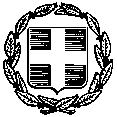 ΓΙΑ ΑΝΑΡΤΗΣΗ ΣΤΗΝ ΙΣΤΟΣΕΛΙΔΑΛάρισα,   13/3/2020	Αρ. Πρ.:    2589ΘΕΜΑ :	«Πρώτη Πρόσκληση για κατάθεση οικονομικής προσφοράς για την προμήθεια συναφούς εξοπλισμού ΗΥ»	Η Περιφερειακή Διεύθυνση Πρωτοβάθμιας και Δευτεροβάθμιας  Εκπαίδευσης Θεσσαλίας πρόκειται να προβεί στην αναζήτηση οικονομικής προσφοράς  για την προμήθεια συναφούς εξοπλισμού ΗΥ. Κατόπιν των ανωτέρω, σας προσκαλούμε, σύμφωνα με τις διατάξεις του νόμου 4412/2016 (ΦΕΚ 147 Α’), να μας ενημερώσετε μέσω οικονομικής προσφοράς για τη διάθεση συναφούς εξοπλισμού ΗΥ σύμφωνα με τις παρακάτω τεχνικές προδιαγραφές.	H ανάθεση της προμήθειας θα γίνει με τη διαδικασία της απευθείας ανάθεσης και κριτήρια που ορίζουν οι διατάξεις του νόμου 4412/2016 (ΦΕΚ 147 Α΄):α) τη δυνατότητα καλής και έγκαιρης εκτέλεσης και β) την πιο οικονομική προσφορά με βάση την τιμήγια τη διάθεσή τους καθώς και τον χρόνο παράδοσης τους.	Η εξόφληση της δαπάνης θα γίνει σύμφωνα με τον νόμο 4270/2014 (ΦΕΚ 143/Α’) περί Δημόσιου Λογιστικού όπως τροποποιήθηκε και ισχύει, από τη Δημοσιονομική Υπηρεσία Εποπτείας και Ελέγχου Λάρισας σε τραπεζικό λογαριασμό που θα μας υποδείξετε (αρ. ΙΒΑΝ-Φωτοτυπία πρώτης σελίδας βιβλιαρίου τραπέζης) και η σχετική δαπάνη έχει προβλεφθεί στο Φ/ΕΦ 1019-206-9900700, ΑΛΕ: 3120301001.	Η κλειστή γραπτή προσφορά θα κατατεθεί μέχρι την Τετάρτη, 18 Μαρτίου 2020 στα γραφεία της Περιφερειακής Διεύθυνσης Πρωτοβάθμιας και Δευτεροβάθμιας Εκπαίδευσης Θεσσαλίας, (υπόψη Επιτροπής Διαχείρισης), είτε αυτοπροσώπως, είτε ταχυδρομικά στη Δ/νση: Μανδηλαρά 23, 2ος όροφος .ΤΕΧΝΙΚΕΣ ΠΡΟΔΙΑΓΡΑΦΕΣ 1) ΓΙΑ ΑΣΥΡΜΑΤΟ ΔΙΚΤΥΑΚΟ ΕΞΟΠΛΙΣΜΟ – WIRELESS ACCESS POINT ΜΕ ΠΑΡΑΒΟΛΙΚΗ ΚΕΡΑΙΑ2) ΓΙΑ ΣΚΛΗΡΟ ΔΙΣΚΟ SOLID STATE DISK (SSD) ≥500GBΥΠΟΔΕΙΓΜΑ ΟΙΚΟΝΟΜΙΚΗΣ ΠΡΟΣΦΟΡΑΣΕΝΔΕΙΚΤΙΚΟΣ ΑΡΙΘΜΟΣ ΜΟΝΑΔΩΝ - Δύο (2)ΕΝΔΕΙΚΤΙΚΟΣ ΑΡΙΘΜΟΣ ΜΟΝΑΔΩΝ - Δύο (2)ΕΝΔΕΙΚΤΙΚΟΣ ΑΡΙΘΜΟΣ ΜΟΝΑΔΩΝ - Δύο (2)ΧΑΡΑΚΤHΡΙΣΤΙΚΑΑΠΑΙΤΗΣΗΑΠΑΝΤΗΣΗΑ. ΓΕΝΙΚΗ ΑΠΑΙΤΗΣΗΑ. ΓΕΝΙΚΗ ΑΠΑΙΤΗΣΗΑ. ΓΕΝΙΚΗ ΑΠΑΙΤΗΣΗΌλοι οι όροι των τεχνικών προδιαγραφών του παρόντος πίνακα είναι απαράβατοι επί ποινή αποκλεισμού και πρέπει να τεκμηριώνονται με αντίστοιχες υποχρεωτικές παραπομπές σε τεχνικά φυλλάδια (ενδεικτικά: prospectus, manuals κλπ) στην ελληνική ή στην αγγλική γλώσσα, τα οποία θα συνυποβάλονται με την τεχνική προσφορά. Στην περίπτωση που ορισμένα από τα ζητούμενα τεχνικά χαρακτηριστικά δεν αναφέρονται σε τεχνικά φυλλάδια, η τεκμηρίωση θα γίνεται με παραπομπή σε σχετικές βεβαιώσεις της κατασκευάστριας εταιρίας.ΝΑΙΒ. ΓΕΝΙΚΑ ΧΑΡΑΚΤΗΡΙΣΤΙΚΑΒ1. Ο εξοπλισμός θα πρέπει να είναι καινούργιος, αμεταχείριστος και σύγχρονης τεχνολογίας, να κυκλοφορεί στην αγορά, και να μην υπάρχει ανακοίνωση περί αντικατάστασης/απόσυρσής του.ΝΑΙΒ2. Πλήθος ενσύρματων θυρών τουλάχιστον μία (1) RJ-45 10/100/1000.ΝΑΙΒ3. Υποστηριζόμενη Ταχύτητα ασύρματης λειτουργίας >=450 Mbps.ΝΑΙΒ4. Διαχειριζόμενος - Προγραμματιζόμενος (Managed).NAIB5. Ανάρτηση σε ιστό (μονοσωλήνιο).ΝΑΙB6. Διάσταση κατόπτρου να είναι μεγαλύτερη από 44 cm και μικρότερη από 50 cm. ΝΑΙΒ7. Να συμπεριλαμβάνει Isolator και protective Radome.ΝΑΙΒ8. Συχνότητα Λειτουργίας 5GHz (5150 - 5875) και διαμόρφωση AC TDMA Technology.ΝΑΙB9. Τάση Λειτουργίας 20-26 VDC μέσω Power over Ethernet (PoE) και μέγιστη κατανάλωση 8,5W. Να περιέχεται το τροφοδοτικό.ΝΑΙΒ10. Κέρδος τουλάχιστον 25dBi.ΝΑΙΒ11. Μνήμη – Memory 64 MB.ΝΑΙΒ12. Μέγεθος καναλιών λειτουργίας (PtP Mode – PtMP Mode) (10/20/30/40/50/60/80 MHz - 10/20/30/40 MHz).ΝΑΙΒ13. Αντοχή σε άνεμο έως 200 km/h.ΝΑΙΒ14. Πιστοποιήσεις CE, FCC, IC.ΝΑΙB15. Να διαθέτει διαχειριστικό radio (2,4 GHz).ΝΑΙΒ16. ESD/EMP Protection (>= Air: ± 24 kV, Contact: ± 24 kV).ΝΑΙB17. Συνθήκες λειτουργίας (-40° to 70° C).ΝΑΙΓ. ΕΙΔΙΚΟΙ ΟΡΟΙΓ1. Να προσφερθεί εγγύηση καλής λειτουργίας τουλάχιστον δύο (2) ετών. Η εγγύηση καλής λειτουργίας περιλαμβάνει τη δωρεάν παροχή υπηρεσιών συντήρησης, επισκευής και τεχνικής υποστήριξης όλων των συσκευών δηλ. την υποχρέωση επισκευής ή αντικατάστασης εξαρτημάτων, τα εξαρτήματα, τις εργασίες, την παραλαβή/παράδοση από/στο το χώρο της Υπηρεσίας, τη μεταφορά των συσκευών και την onsite υποστήριξη.Στην περίπτωση που στην Υπηρεσία εφαρμόζονται ιδιαίτεροι όροι διαχείρισης του ηλεκτρονικού εξοπλισμού κατά την παροχή των ανωτέρω υπηρεσιών συντήρησης, επισκευής και τεχνικής υποστήριξης (πχ λόγω απορρήτου), αυτοί οι όροι καθορίζονται στις επιμέρους εκτελεστικές συμβάσεις της συμφωνίας πλαίσιο.ΝΑΙΕΝΔΕΙΚΤΙΚΟΣ ΑΡΙΘΜΟΣ ΜΟΝΑΔΩΝ - ΔΥΟ (2)ΕΝΔΕΙΚΤΙΚΟΣ ΑΡΙΘΜΟΣ ΜΟΝΑΔΩΝ - ΔΥΟ (2)ΕΝΔΕΙΚΤΙΚΟΣ ΑΡΙΘΜΟΣ ΜΟΝΑΔΩΝ - ΔΥΟ (2)ΧΑΡΑΚΤHΡΙΣΤΙΚΑΑΠΑΙΤΗΣΗΑΠΑΝΤΗΣΗΑ. ΓΕΝΙΚΗ ΑΠΑΙΤΗΣΗΑ. ΓΕΝΙΚΗ ΑΠΑΙΤΗΣΗΑ. ΓΕΝΙΚΗ ΑΠΑΙΤΗΣΗΌλοι οι όροι των τεχνικών προδιαγραφών του παρόντος πίνακα είναι απαράβατοι επί ποινή αποκλεισμού και πρέπει να τεκμηριώνονται με αντίστοιχες υποχρεωτικές παραπομπές σε τεχνικά φυλλάδια (ενδεικτικά: prospectus, manuals κλπ) στην ελληνική ή στην αγγλική γλώσσα, τα οποία θα συνυποβάλονται με την τεχνική προσφορά. Στην περίπτωση που ορισμένα από τα ζητούμενα τεχνικά χαρακτηριστικά δεν αναφέρονται σε τεχνικά φυλλάδια, η τεκμηρίωση θα γίνεται με παραπομπή σε σχετικές βεβαιώσεις της κατασκευάστριας εταιρίας.ΝΑΙΒ. ΓΕΝΙΚΑ ΧΑΡΑΚΤΗΡΙΣΤΙΚΑΒ. ΓΕΝΙΚΑ ΧΑΡΑΚΤΗΡΙΣΤΙΚΑΒ. ΓΕΝΙΚΑ ΧΑΡΑΚΤΗΡΙΣΤΙΚΑΒ1. Ο σκληρός δίσκος θα πρέπει να είναι καινούργιος, αμεταχείριστος και σύγχρονης τεχνολογίας, να κυκλοφορεί στην αγορά, και να μην υπάρχει ανακοίνωση περί αντικατάστασης/απόσυρσής του.ΝΑΙΒ2. Χωρητικότητα τουλάχιστον 500 GB.ΝΑΙΒ3. Συνδεσιμότητα SATA III 6Gb/s.ΝΑΙΒ4. Διάσταση 2.5".NAIB5. Ταχύτητα ανάγνωση/εγγραφής τουλάχιστον 530MB/480MB.ΝΑΙB6. Υποστήριξη S.M.A.R.T.ΝΑΙΓ. ΕΙΔΙΚΟΙ ΟΡΟΙΓ. ΕΙΔΙΚΟΙ ΟΡΟΙΓ. ΕΙΔΙΚΟΙ ΟΡΟΙΓ1. Να προσφερθεί εγγύηση καλής λειτουργίας τουλάχιστον για τρία (3) χρόνια. Η εγγύηση καλής λειτουργίας περιλαμβάνει τη δωρεάν παροχή υπηρεσιών συντήρησης, επισκευής και τεχνικής υποστήριξης όλων των συσκευών δηλ. την υποχρέωση επισκευής ή αντικατάστασης εξαρτημάτων, τα εξαρτήματα, τις εργασίες, την παραλαβή/παράδοση από/στο το χώρο της Υπηρεσίας, τη μεταφορά των συσκευών και την onsite υποστήριξη.Στην περίπτωση που στην Υπηρεσία εφαρμόζονται ιδιαίτεροι όροι διαχείρισης του ηλεκτρονικού εξοπλισμού κατά την παροχή των ανωτέρω υπηρεσιών συντήρησης, επισκευής και τεχνικής υποστήριξης (πχ λόγω απορρήτου), αυτοί οι όροι καθορίζονται στις επιμέρους εκτελεστικές συμβάσεις της συμφωνίας πλαίσιο.ΝΑΙα/αΤΙΜΗ ΜΟΝΑΔΑΣΤΕΜΑΧΙΑΣΥΝΟΛΙΚΗ ΤΙΜΗ1 Ασύρματος δικτυακός εξοπλισμός – wireless access point με παραβολική κεραία22Σκληρός δίσκος solid state disk (ssd)2ΑΞΙΑ ΧΩΡΙΣ ΦΠΑΑΞΙΑ ΧΩΡΙΣ ΦΠΑΑΞΙΑ ΧΩΡΙΣ ΦΠΑΦΠΑΦΠΑΦΠΑΣΥΝΟΛΙΚΗ ΑΞΙΑΣΥΝΟΛΙΚΗ ΑΞΙΑΣΥΝΟΛΙΚΗ ΑΞΙΑ